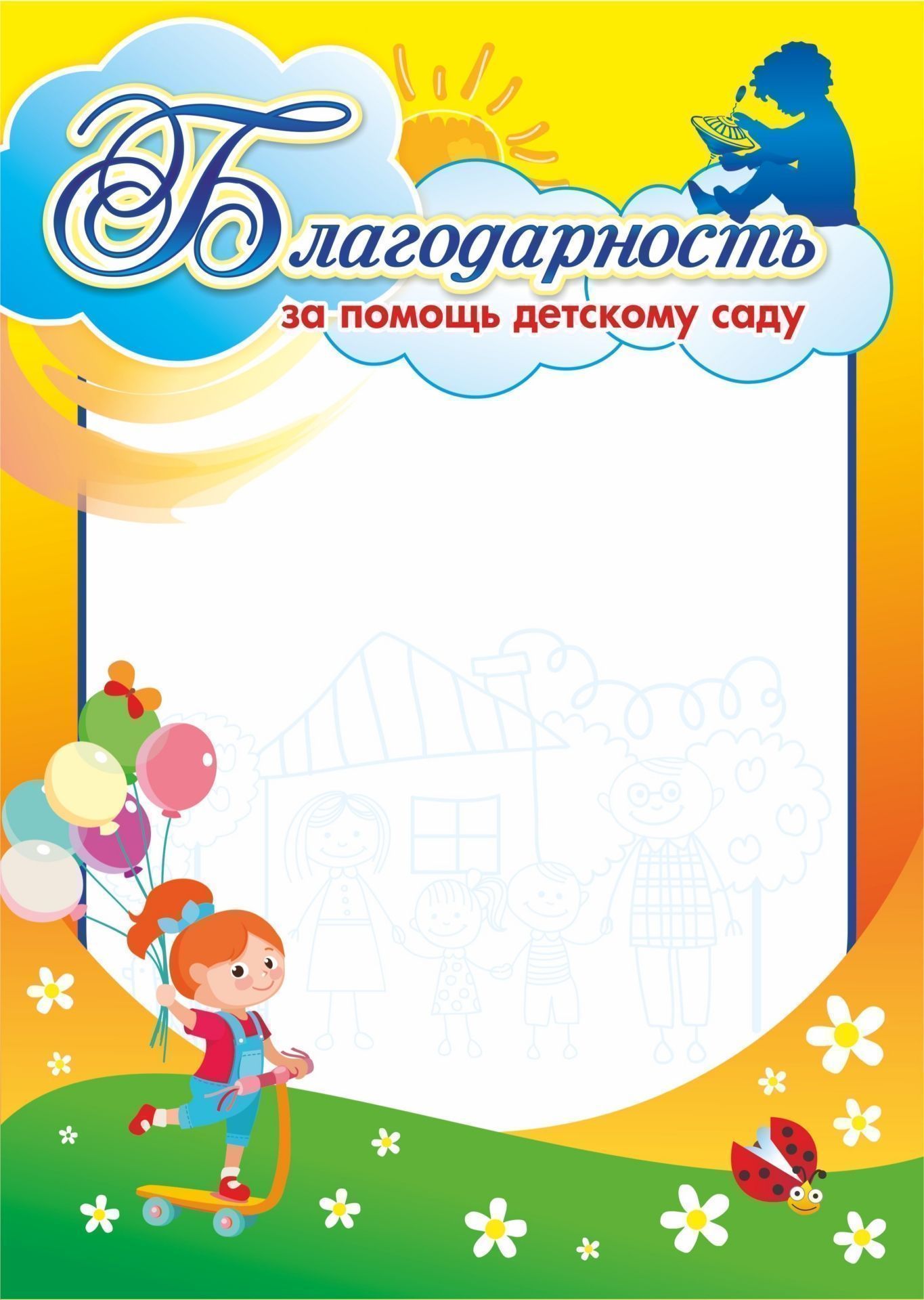 Мы очень благодарны Зеленкову Сергею Александровичуза активное участие в благоустройстве участка группы: помощь на субботнике и очистке снега на участке.Большое спасибо!!!